Supplementary Materials forPhytoplankton dynamics and biogeochemistry of the Black Sea.Vladimir Silkin*, Larisa Pautova, Oleg Podymov, Valeryi  Chasovnikov, Anna Lifanchuk, Alexey Fedorov and Agnislava KluchantsevaShirshov Institute of Oceanology, Russian Academy of Sciences, Moscow, Russia, * Corresponding author: vsilkin@mail.ruThis file includes:Fig S1 -S3Table S1 – S4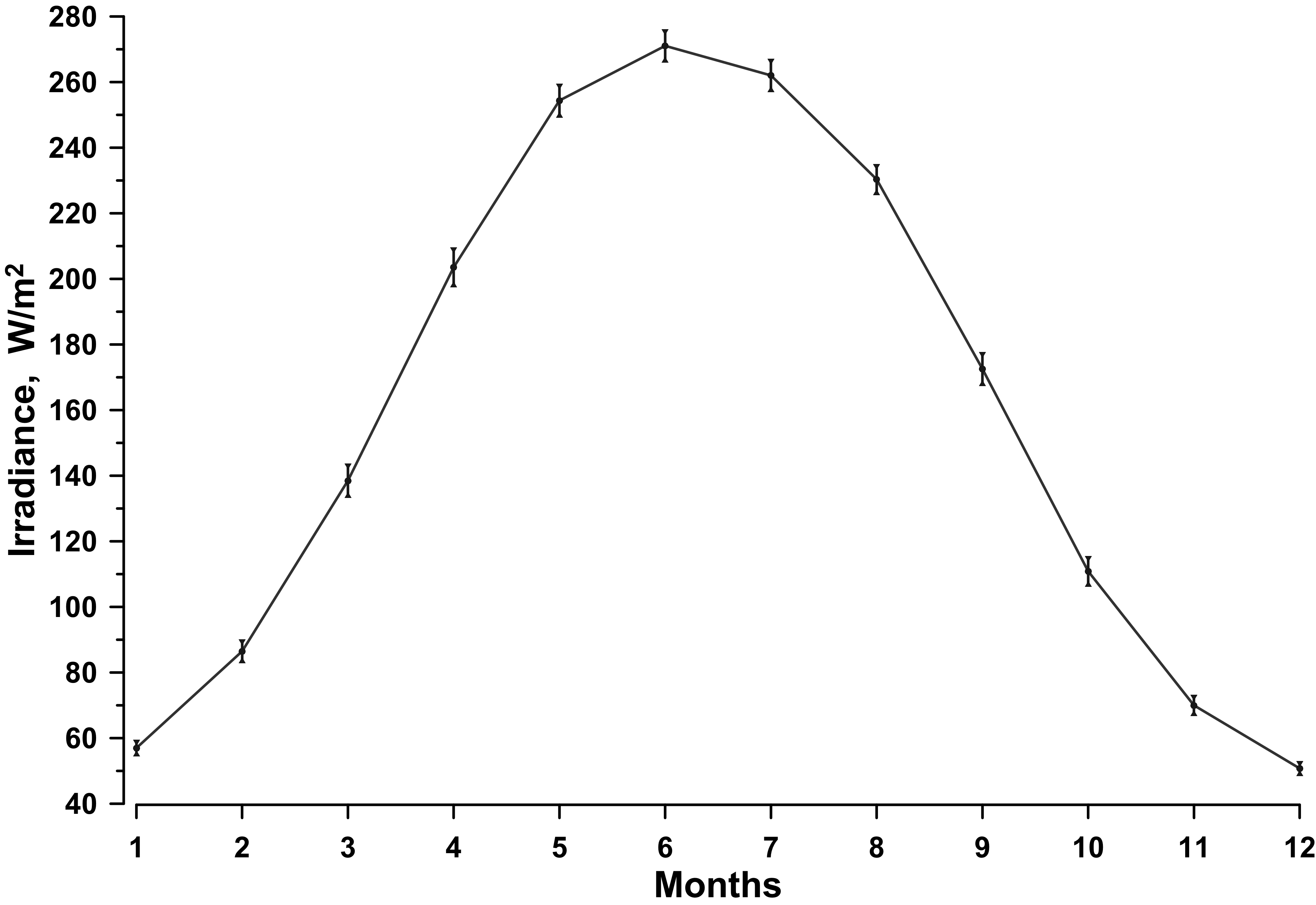 Fig S1. Annual irradiance dynamics on the water surface based on long-term (2006-2021) data.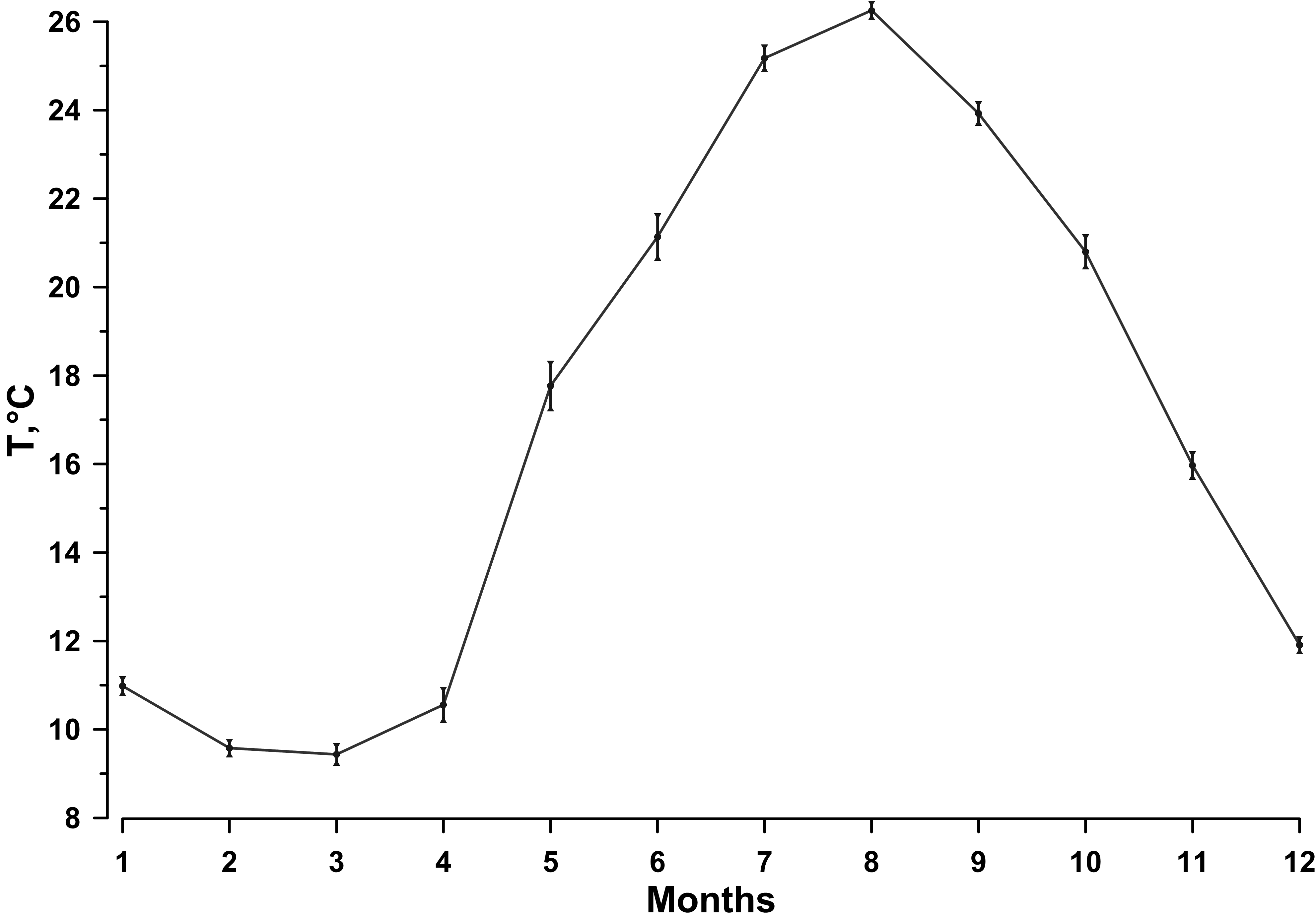 Fig S2. Annual dynamics of water surface temperature based on long-term (2006-2021) data. 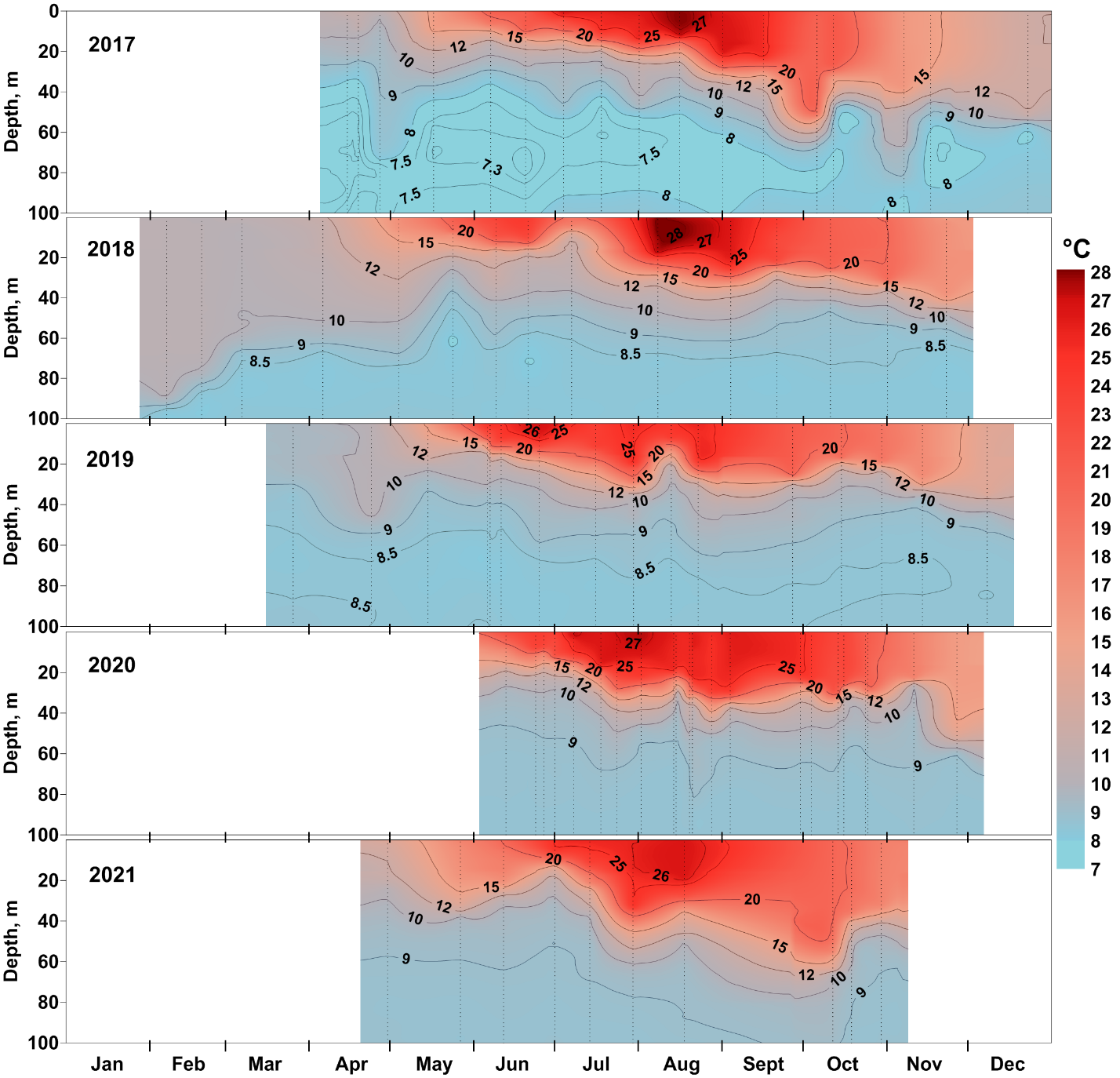 Fig S3. Seasonal dynamic of water temperature at station with depth 500 m from 2017 to 2021.Table S1. The scheme of experiment for study the influence of nitrates and phosphates supply on phytoplankton growth. Table S2. The phytoplankton composition of the upper mixed layer during the dominance of coccolithophorids in late spring and early summer 2017, 2018 and 2019.Table S3. The composition of phytoplankton of the upper mixed layer during the dominance of large diatoms in the summer of 2017-2021Table S4. Vertical distribution of nitrogen and phosphorus concentrations during the dominance of coccolithophore E. huxleyi (11.06.2020) and large diatoms P. calcar-avis (26.08.2021) at the station above a depth of 500 m.Variant of experimentNitrates (N)Phosphates (P)1--2+-3-+4++StatisticparametersDiatomsDiatomsDinoflagellatesDinoflagellatesCoccolithphoresCoccolithphoresCoccolithphoresSmall flagellatesSmall flagellatesStatisticparametersmg m-3% mg m-3% 106Cells L-1mg m-3% mg m-3% 2017201720172017201720172017201720172017Max14274976.73189.651737.2299.0042.1112Min0493.090.261.0188.0149.354.150.29Average37.961.4319.751.966.91241.2994.6716.991.492018201820182018201820182018201820182018Max2310.077835.761.526474.5114141.06Min00.07227.440.162922.73126.46Average104.544218.290.6611948.615822.212019201920192019201920192019201920192019Max3613.00246881.476.0108587.0611217.18Min00.00204.950.193514.35201.83Average132.1216218.682.748869.15548.40StationsDepthDiatomsDiatomsDinoflagellatesDinoflagellatesCoccolithophoresCoccolithophoresSmall flagellatesSmall flagellatesStationsmmg m-3%mg m-3%mg m-3%mg m-3%15.08.201715.08.201715.08.201715.08.201715.08.201715.08.201715.08.201715.08.201715.08.201715.08.2017500 m0 m1451.296.8610.870.738.640.5825.561.71500 m5 m1609.798.2514.480.884.550.287.510.46500 m10 m439.492.0816.223.4010.942.295.251.1019.07.201919.07.201919.07.201919.07.201919.07.201919.07.201919.07.201919.07.201919.07.201919.07.2019100 m0 m71.236.7427.7714.3270.5036.3724.3712.57100 m10 m21567.2932.3010.1153.4516.7318.755.8722.07.202022.07.202022.07.202022.07.202022.07.202022.07.202022.07.202022.07.202022.07.202022.07.2020500 m0 m3619.498.4810.800.290.000.0040.861.11500 м15 м4300.995.5287.151.9417.,440.3984.391.8731.07.202031.07.202031.07.202031.07.202031.07.202031.07.202031.07.202031.07.202031.07.202031.07.2020500 m14 m1462.496.5422.691.500.000.0029.281.93        16.08.2020        16.08.2020        16.08.2020        16.08.2020500 m0 m733.988.182.290.2811.401.3744.145.3026.08.202026.08.202026.08.202026.08.202026.08.202026.08.202026.08.202026.08.2020500 m0 m365.384.292.630.613.170.7349.6311.45500 m10 m257.7577.3546.4613.9410.023.0118.155.4517.08.202117.08.202117.08.202117.08.202117.08.202117.08.202117.08.202117.08.202117.08.202117.08.2021500 m0 m3914.8295.3223.050.567.260.18137.893.36E. huxleyiE. huxleyiE. huxleyimPN10.220.31140.160.36330.180.29500.200.42700.261.19900.321.291070.422.261190.783.731271.235.971311.305.941391.346.191511.383.381541.623.42P. calcar-avisP. calcar-avisP. calcar-avis10.061.31100.041.35360.041.56500.071.64700.152.25981.105.001111.136.801221.264.011291.363.911350.361.441382.571.991426.622.231466.903.491507.055.44